ECO AND THE MAHARAJAS, ETHNIC FOOD, INDIAN DANCE, 1930’S POLISH TANGO 6:00 PM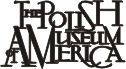 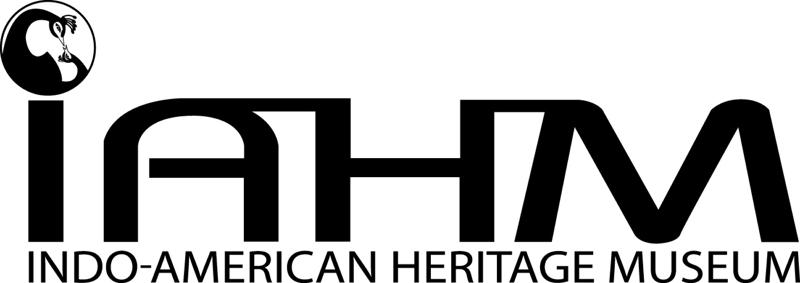 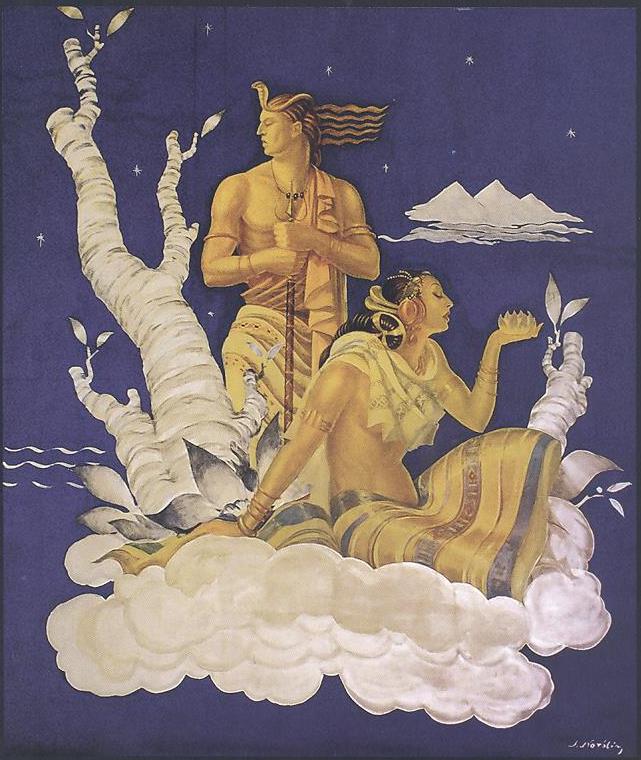 